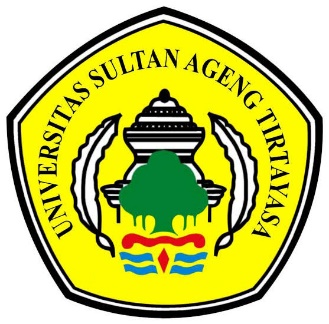 Manual Prosedur(Standar Operasional Prosedur)Cuti KuliahGugus MutuFakultas KedokteranUniversitas Sultan Ageng TirtayasaTujuanMemberikan panduan bagi pejabat berwenang untuk mengeluarkan izin kepada mahasiswa yang mengajukan cuti kuliahMemberikan panduan bagi staf akademik untuk melaksanakan tugas yang terkait dengan proses pengajuan cuti kuliah yang ada di Unversitas Ruang Lingkup2.1 Berlaku untuk ruang lingkup kerja Fakultas Kedokteran – Untirta khususnya di Sub. Bagian AkademikDefinisi BAKP adalah Biro Akademik Kemahasiswaan dan Perencanaan yang mengurusi permasalah akademik yang terdiri dari registrasi mahasiswa, pendaftaran wisuda, pengelolaan nilai dll. Di bidang kemahasiswaan mengurusi pengelolaan beasiswa,, peningkatan prestasi kemahasiswaan, pengembangan dan pengelolaan ormawa dan segala sesuatu terkait kemahasiswaan. Sedangkan dalam bidang perencanaan mengurusi kegiatan universitas termasuk didalamnya perencanaan pengadaan barang dan jasa.Mahasiswa yang dimaksud adalah peserta didik resmi Fakultas Kedokteran – Untirta yang tercatat aktif dan berhak mengikuti semua kegiatan proses belajar mengajar di Fakultas Kedokteran – Untirta pada periode tertentuStaf akademik yang dimaksud adalah staf pelaksana di Sub. Bagian Akademik yang bertugas memproses legalisir ijazah dan transkrip mahasiswa yang sudah lulusCuti kuliah adalah pembebasan mahasiswa dari kewajiban mengikuti kegiatan akademik selama jangka waktu tertentu.ReferensiKebijakan Mutu Fakultas Kedokteran UntirtaManajemen Mutu Fakultas Kedokteran UntirtaStandar Mutu Fakultas Kedokteran UntirtaProsedurMahasiswa Membuat Surat Permohonan Cuti Kuliah dan Alasanya di  Portal E Administrasi.Mahasiswa Mencetak Permohonan Cuti dan Membayar Biaya Cuti ke Bank BNI dengan Melampirkan Bukti Permohonan.Mahasiswa Menyerahkan Surat Permohonan Cuti yang Telah diproses Oleh Bank Untuk di Verifikasi oleh Pihak Jurusan.Mahasiswa Validasi Data dan Mengambil Surat Cuti di BAKP Universitas dan mendistribusikannya ke mahasiswa, fakultas dan prodi.6. Bagan AlirKode Dokumen:Revisi ke:Tanggal:Diajukan Oleh:Kepala Sub Bagian Akademik & KemahasiswaanTtd.……………Dikendalikan Oleh:Kepala Tata Usaha FKTtd.……………Disetujui Oleh:Wakil Dekan ITtd.…………….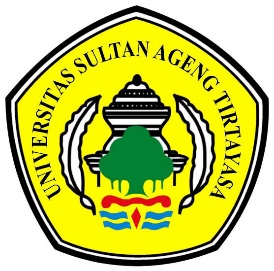 UNIVERSITAS SULTAN AGENG TIRTAYASANomor Dokumen : STANDARD OPERATIONAL PROCEDURETanggal Berlaku  : PROSEDUR PENGAJUAN CUTI KULIAHNomor Revisi       : NOKOMPONEN1PersyaratanSurat Permohonan Cuti Kuliah2Sistem,Mekanisme,prosedurKeterangan :Mhasiswa Melakukan Permohonan Cuti Mahasiswa Membuat Surat Permohona Cuti Kuliah di  Portal E AdministrasiMahasiswa Mencetak Permohonan Cuti dan Melakukan Pembayaran Cuti Kuliah di Bank BNI.Menyerahkan Surat Permohonan Cuti yang Telah diproses Oleh Bank Untuk di Verifikasi oleh Pihak Jurusan BAKP Validasi Data dan Mengambil Surat Cuti Kuliah Mahasiswa BAKP Mendistribusikan Ke Mahasiswa, Fakultas, dan Jurusan3Jangka WaktuPelayanan3 (Tiga) Hari.4Biaya/tarifTidak di Pungut Biaya/Gratis5ProdukPelayananProses Cuti Kuliahan6PenangananPengaduan,Saran, danmasukanPengaduan, saran, dan masukan dapat disampaikan secara tertulis melalui surat yang ditunjukan kepada :     Kepala Bagian Tata Usaha Fakultas Kedokteran Universitas Sultan Ageng Tirtayasa      Alamat  : Jl. Jenderal Sudirman KM 03. Cilegon. Banten 42435Menyampaikan pengaduan, saran dan masukan langsung via :Telepon       : (0254) 280330Fax              : (0254) 281254Email           : kedokteran@untirta.ac.idLaman         : www.untirta.ac.id